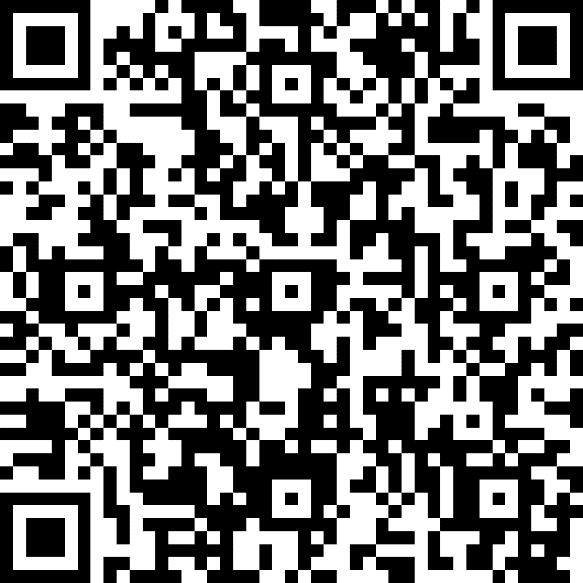 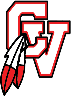 	    Welcome to Chippewa			     	            Class of 2027!!				      We are here to help you have a GREAT YEAR!		
      Here is a list of Academic Help Available:			Homework Club: After school Tuesdays2:15-3:15 in 10-12 media center begins 10/17	 NHS Tutor: List of Honor Society student 	tutors is available in the Counseling office.  On-Line Homework Help thru the Library.Visit	 www.cmpl.org for free help M-F noon-midnight		 Visit www.KhanAcademy.org Free tutorials!Talk to your Teachers! They are here to help.		              Other Available Resources:			 Chippewa’s Corner Closet: Located here in the 9th	 Grade Center! Has clothes, shoes, toiletries, school 		 supplies & more! Let us know what you need! FREE!	              Suicide Prevention: 988 on Back of ID – text/callGroup Support: Student Assistance offers various		 groups that meet during the school day.				(for example dealing with stress, anger or grief).			Contact your counselor if you need anything!			Last names A - L   Mrs. Wall					Last names M - Z   Mrs. Frohock/Dr. Lawrence			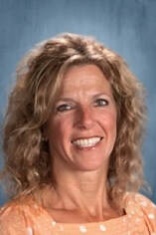 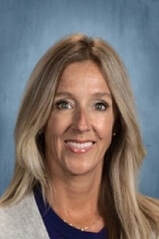 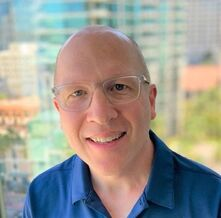 Remember….							 Use Schoology to check assignments & class info& Powerschool to check grades & attendance.Let’s Make it a GREAT YEAR CHIPPEWA!!     	                                                                    Mrs. Frohock, Dr. Lawrence & Mrs. Wall			